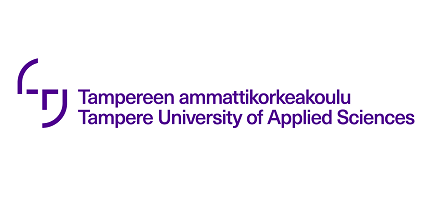 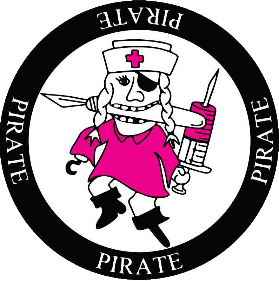 ORIENTOIVAT PÄIVÄT TAMMIKUU 2023, SAIRAANHOITAJAN MONIMUODON TUTKINTO-OHJELMATAMK sote-yksikköHuomaathan, että ohjelmaan voi tulla vielä muutoksia. Seuraathan Uuden opiskelijan sivua ennen opintojesi alkua.TIISTAI 3.1.2023Päivä aloitetaan klo 9:30 auditoriossa D1-04, ulko-ovilla ovat mentorit opastamassa sinut oikeaan paikkaan.9.30–10.00 Tervetuloa TAMKiin (D1-04)10.00–11.30 Ensimmäinen tuutoropettajan tunti (H1-21)11.30–12.30 Lounas12.30–14 Kampuskierros 14.15–15 Ensimmäisen päivän yhteenveto (H1-21)KESKIVIIKKO 4.1.2023  Omat tietokoneet mukaan!8.30–11.30 Tunnusten toimivuuden tarkastaminen sekä tutustuminen tietojärjestelmiin (H1-21)11.30–12.30 Lounas12.30–14.30 Kursseille ilmoittautuminen mentoreiden johdolla (H1-21)TORSTAI 5.1.20239.00–9.45 Kieli-info (D1-04)10.00–11.00 Hyvinvointi ja kampuspalvelu info (D1-04)11.00–12.00 Lounas12.00–12.30 Opiskelijatoiminta info (D1-04)12.30–14.30 Mentoritunti oman luokan kanssa (H1-21)PERJANTAI 6.1.2023Loppiainen